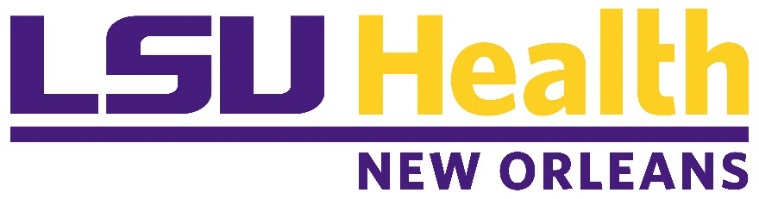 CURRICULUM VITAEKourtney WeaverCurrent Title: 		MD/PhD StudentBusiness Address: 	Department of Physiology 1901 Perdido Street Medical Education Building, Room 7205 New Orleans, LA 70112Cell Phone: 			504-228-5885Email: 			kweav1@lsuhsc.eduEducation:Undergraduate: 		University of New Orleans,New Orleans, LA (2016-2019)B.S. in Biological Sciences, 2019Departmental Honors, Summa Cum LaudeMedical/Graduate: 	Louisiana State University Health Sciences Center, New Orleans, LA (2020 - Present) School of Medicine and Department of PhysiologyAcademic, Professional, and Research Appointments:2017-2020 		Medical Scribe at Ochsner Baptist Medical Center2018-2019 		Undergraduate Research Intern, University of New Orleans, 2018 	Undergraduate Summer Research Intern, LSU Health Science Center, New Orleans2019 	Undergraduate Summer Research Intern, University of Massachusetts Medical School, Worcester, MA2020 	Medical Student Summer Research Intern, LSU Health Science Center, New Orleans2020-Present 	MD/PhD Student, LSU Health Science Center, New OrleansAwards and Honors:2022 	American Society of Pediatric Nephrology Trainee Travel Award to attend ASPN/PAS Annual Conference2020	Biology Faculty Award in Biochemistry and Molecular Biology Recipient at UNO2019 	Stanley P. Leibo Memorial Award for Outstanding Students in Cell and Developmental Biology Recipient at UNO2018 	UNO College of Sciences Undergraduate Research Program Tolmas Scholar Recipient2017 	Privateer Undergraduate Research and Scholarly UNO Experience (P.U.R.S.U.E.) Scholarship Recipient at UNOMembership in Professional Organizations:2022 		American Physiological Society2022 		Research Society on AlcoholismPublications:Indika Kumarapperuma, Kes Lynn Joseph, Cong Wang, Linta M. Biju, Irin P. Tom, Kourtney D. Weaver, Théophile Grébert, Frédéric Partensky, Wendy M. Schluchter, Xiaojing Yang, Crystal structure and molecular mechanism of an E/F type bilin lyase-isomerase, Structure, 2022Shaan Lakshmanappa, Y., Elizaldi, S.R., Roh, J.W. Jamin W. Roh, Brian A. Schmidt, Timothy D. Carroll, Kourtney D. Weaver, et al. SARS-CoV-2 induces robust germinal center CD4 T follicular helper cell responses in rhesus macaques. Nat Commun 12, 541 (2021). Weaver, Kourtney, "Investigation of the amino acids responsible for isomerase activity through mutagenesis of bilin lyase MpeW from Synechococcus sp. A15-62" (2019). Senior Honors Theses. 134. https://scholarworks.uno.edu/honors_theses/134Conference Participation:Kourtney Weaver, John Hunter, Wendy Schluchter, The Effects of Fusion Tags on MpeW Protein Solubility. National Conference for Undergraduate Research – Kennesaw, Georgia, April 2019Research Symposiums:Poster Presentation: Role of Lymph from Alcohol-Treated Animals on Naïve Perilymphatic Adipose Tissue Immunomodulation, LSUHSC Virtual Medical Student Research Day 2021Poster Presentation: Early Antibody Responses to SARS CoV-2 Infection in Non-Human Primates, LSUHSC Virtual Medical Student Research Day 2020Poster Presentation: Investigation of the Amino Acids Responsible for Isomerase Activity in the Bilin Lyase MpeW from Synechococcus sp. A15-62 (3rd Place Award), Innovate UNO 2019Poster Presentation: The Effects of Fusion Tags on MpeW Protein Solubility (3rd Place Award), Innovate UNO 2018 Teaching Experience:2018-2019 	Undergraduate Teaching Assistant for Biology I & II laboratories gave lectures on molecular biology techniques and vertebrate anatomy to complement dissection lab. Held weekly tutoring hours for students.Community Service:Spring 2021 	COVID Vaccination Clinic volunteer at LSU Health Science Center School of Medicine; assisted in vaccine administration and documentation into electronic medical records.